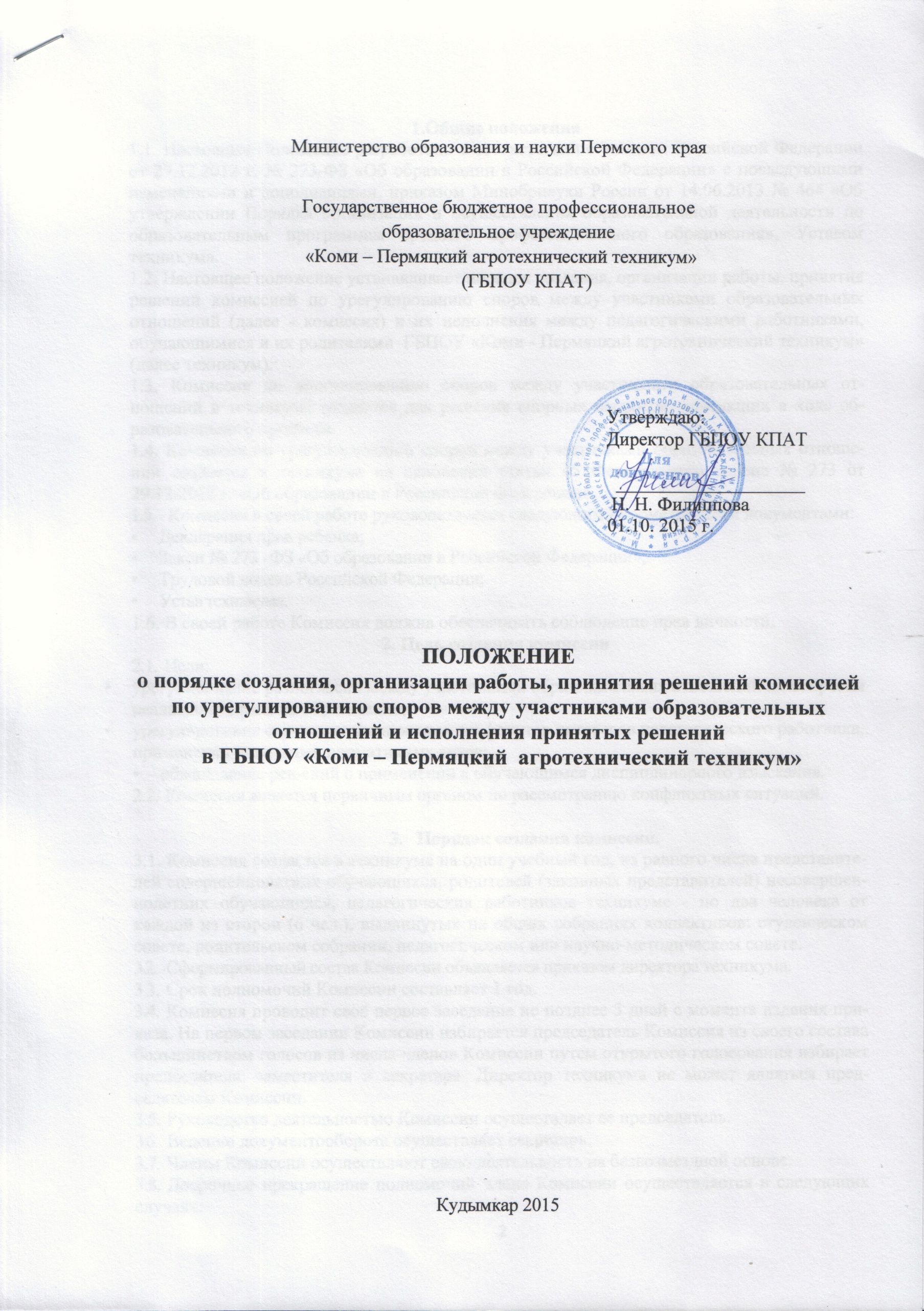 1.Общие положения1.1. Настоящее Положение разработано в соответствии с Законом Российской Федерации от 29.12.2012 г. № 273-ФЗ «Об образовании в Российской Федерации» с последующими изменениями и дополнениями, приказом Минобрнауки России от 14.06.2013 № 464 «Об утверждении Порядка организации и осуществления образовательной деятельности по образовательным программам среднего профессионального образования», Уставом техникума.1.2. Настоящее положение устанавливает порядок создания, организации работы, принятия решений комиссией по урегулированию споров между участниками образовательных отношений (далее - комиссия) и их исполнения между педагогическими работниками, обучающимися и их родителями  ГБПОУ «Коми - Пермяцкий агротехнический техникум» (далее техникум).1.3. Комиссия по урегулированию споров между участниками образовательных отношений в техникуме создается для решения спорных вопросов, возникших в ходе образовательного процесса.1.4. Комиссия по урегулированию споров между участниками образовательных отношений создается в техникуме на основании статьи 45 Федерального закона № 273 от 29.12.2012 г. «Об образовании в Российской Федерации»,1.5. 	Комиссия в своей работе руководствуется следующими нормативными документами:Декларация прав ребенка;Закон № 273 -ФЗ «Об образовании в Российской Федерации»;Трудовой кодекс Российской Федерации;Устав техникума.1.6. В своей работе Комиссия должна обеспечивать соблюдение прав личности.2. Цель создания комиссии2.1.	Цели:урегулирование разногласий между участниками образовательных отношений по вопросам реализации права на образование;урегулирование случаев возникновения конфликтов интересов педагогического работника, применения локальных нормативных актов;обжалование решений о применении к обучающимся дисциплинарного взыскания.2.2.	Комиссия является первичным органом по рассмотрению конфликтных ситуаций.3.   Порядок создания комиссии.3.1. Комиссия создается в техникуме на один учебный год, из равного числа представителей совершеннолетних обучающихся, родителей (законных представителей) несовершеннолетних обучающихся, педагогических работников техникуме - по два человека от каждой из сторон (6 чел.), выдвинутых на общих собраниях коллективов: студенческом совете, родительском собрании, педагогическом или научно-методическом совете.Сформированный состав Комиссии объявляется приказом директора техникума.Срок полномочий Комиссии составляет 1 год.Комиссия проводит своё первое заседание не позднее 3 дней с момента издания приказа. На первом заседании Комиссии избирается председатель Комиссия из своего состава большинством голосов из числа членов Комиссии путем открытого голосования избирает председателя, заместителя и секретаря. Директор техникума не может являться председателем Комиссии.Руководство деятельностью Комиссии осуществляет ее председатель.Ведение документооборота осуществляет секретарь.Члены Комиссии осуществляют свою деятельность на безвозмездной основе.Досрочное прекращение полномочий члена Комиссии осуществляется в следующих случаях:на основании личного заявления члена Комиссии об исключении из его состава;по требованию не менее 2/3 членов Комиссии, выраженному в письменной форме;в случае отчисления из техникума обучающегося, родителем (законным представителем) которого является член Комиссии;в случае увольнения работника - члена Комиссии.3.9.	В случае досрочного прекращения полномочий члена Комиссии в ее состав избирается новый представитель от соответствующей категории участников образовательного процесса в соответствии с п. 3 настоящего Положения.4. Полномочия Комиссии.4.1.	Комиссия рассматривает следующие вопросы:разрешает конфликтные ситуации,  связанные применением  дисциплинарного взыскания к обучающемуся;рассматривает конфликтные ситуации  по организации обучения  по индивидуальному учебному плану;рассматривает вопросы об объективности оценки знаний по предмету за текущий учебный год;рассматривает  вопросы об объективности  оценки знаний во время промежуточной аттестации;разрешает конфликтные ситуации между  администрацией, преподавателями, обучающимися, родителями,  связанные с организацией и осуществлением образовательного процесса в техникуме.4.2.	Комиссия, приняв к рассмотрению один из перечисленных в п.5.1 вопросов, имеет право:запрашивать дополнительную документацию, материалы  для  проведения самостоятельного изучения вопроса;рекомендовать, приостанавливать или отменять ранее принятое решение   на основании проведённого изучения при согласии конфликтующих сторон;приглашать на  заседание Комиссии конфликтующие стороны, других заинтересованных участников образовательного процесса;принимать решение по каждому спорному вопросу, относящемуся к компетенции и доводить его до конфликтующих сторон и администрации техникума.4.3.	Комиссия при рассмотрении конфликтной ситуации обязана:руководствоваться нормативными правовыми актами;рассматривать конфликтную ситуацию строго в установленные сроки, если неоговорены дополнительные сроки рассмотрения заявления;принимать решение по всем спорным вопросам и доводить его в устной или письменной форме (по желанию сторон) до конфликтующих сторон и администрации техникума;осуществлять контроль исполнения принятого решения.5. Порядок обращения в комиссию.5.1.	Обращение участника образовательного процесса в Комиссию оформляется заявлением, в котором он указывает конкретные факты или признаки нарушений прав участников образовательных отношений, лица, допустившие нарушения, обстоятельства.5.2.	Прием заявлений в Комиссию производится секретарем директора техникума. Заявления обязательно подлежат регистрации в «Журнале регистрации входящей документации».6. Порядок рассмотрения споров.6.1.	Комиссия собирается по мере необходимости. Решение о проведении заседания Комиссии принимается ее председателем на основании обращения (жалобы, заявления, предложения) участника образовательных отношений не позднее 5 (примерный срок) учебных дней с момента поступления такого обращения.6.2.	Перед проведением заседания по рассмотрению обращения члены Комиссии осуществляют предварительную работу, необходимую для объективного рассмотрения заявления (определяют и изучают перечень необходимых документов и др.). После чего председатель Комиссии объявляет дату и время проведения заседания Комиссии.Секретарь Комиссии не позднее, чем за один рабочий день до даты проведения заседания, извещает всех членов Комиссии о дате, времени и месте его проведения.Заседание Комиссии считается правомочным, если на нем присутствует не менее 3/4 ее членов.6.5.	Председатель вслух зачитывает всем членам Комиссии письменное обращение, предоставляет слово членам Комиссии по существу вопроса, ведет заседание Комиссии, выносит проекты решений на голосование.Решение Комиссии принимается большинством голосов и фиксируется в протоколе заседания Комиссии. Комиссия самостоятельно определяет сроки принятия решения в зависимости от времени, необходимого для детального рассмотрения конфликта, в том числе для изучения документов, сбора информации и проверки ее достоверности.Решение Комиссии (ответ) направляется заявителю в письменном виде в течение 3-х дней.Председатель Комиссии подчиняется Совету техникума, но в своих действиях независим, если это не противоречит Уставу техникума, законодательству РФ.6.9.	Председатель в одностороннем порядке имеет право пригласить для профилактической беседы педагога, сотрудника, обучающегося и его родителей (законных представителей), не собирая для этого весь состав Комиссии.6.10.	Председатель имеет право обратиться за помощью к директору техникума для разрешения особо острых конфликтов.6.11.Председатель и  члены Комиссии  не  имеют права разглашать информацию, поступающую к ним. Никто, кроме членов Комиссии, не имеет доступа к информации.6.12. Комиссия несет персональную ответственность за принятие решений.6.13.Решение Комиссии является  обязательным для всех участников образовательных отношений в техникуме и подлежит исполнению в сроки, предусмотренные указанным решением.Решение Комиссии может быть обжаловано в установленном законодательством Российской Федерации порядке.Комиссия обязана рассмотреть заявление в течение пяти рабочих дней со дня его регистрации.Стороны имеют  право  заявить   свое   несогласие   (в    письменной  форме)  с персональным составом Комиссии. В данном случае в течение 3   дней подбирается другой персональный состав Комиссии. Количество отводов персонального состава Комиссии не ограничено.Все споры между участниками образовательного процесса рассматриваются только в текущем учебном году и не подлежат рассмотрению по его завершении.Решение Комиссии доводится письменно до администрации техникума для принятия соответствующего решения и письменно или устно (по желанию сторон) до конфликтующих сторон в течение 2 дней с момента его принятия.Заседания Комиссии проводятся во внеучебное время с обязательным приглашением конфликтующих сторон.Решение Комиссии обжалованию не подлежит.7.   Делопроизводство комиссии.7.1. Заседания Комиссии оформляются протоколом, которые подписываются председателем Комиссии и её членами,   и хранятся в архиве техникума.